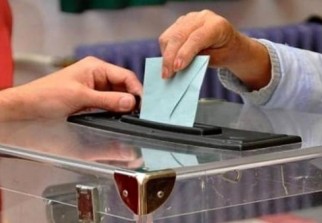 ASSEMBLEE  GENERALE  ELECTIVEDE LA LIGUE DE FOOTBALL DE BEJAIASAMEDI 13 JANVIER  201810 H 30 – 12 H 30SALON D’HONNEUR DU STADE OPOW DE BEJAIAEXTRAITS DES STATUTS DE LA LIGUE DE WILAYAAPPROUVES EN ASSEMBLEE GENERALEArticle 11 : Admission, suspension et exclusion L’assemblée générale décide de l’admission, la suspension et de l’exclusion des membres de la Ligue.L’admission ne peut être accordée que si le candidat répond aux dispositions des statuts de la ligue et des règlements généraux de la FAF.Article 19 : DéfinitionL’assemblée générale est l’organe souverain de la ligue de wilaya de football. Seule une assemblée régulièrement convoquée a le pouvoir de décision. Elle peut être ordinaire ou extraordinaire, elle est présidée par le président de la ligue, conformément aux présents statuts.Article 22 : Assemblée générale électiveL’assemblée générale élective élit le Président de la Ligue et les membres du bureau de Ligue pour un mandat d’une durée de quatre (04) ans. Elle est présidée par le président de la commission électorale élu conformément aux dispositions des présents statuts. Article 23 : Quorum de l’assemblée généraleLes délibérations de l’assemblée générale ne sont valables que si la majorité absolue des membres ayant le droit de vote, est représentée.Si le quorum n’est pas atteint, elle se réunit deux heures après l’heure fixée initialement et délibère valablement.Article 24 : Décision de l’assemblée généraleLes décisions sont prises à la majorité simple des suffrages exprimés, à l’exclusion :Des décisions au changement du siège de la ligue, à la modification de l’ordre du jour de l’assemblée générale, à la radiation des membres, qui doivent-elles recevoir l’approbation des 2/3 des suffrages exprimés. En cas d’égalité de voix, celle du président est prépondérante.Article 25 : Elections Les élections se font à bulletin secret pour toute élection d’un organe ou d’une personne, la majorité simple des suffrages exprimés est suffisante.Article 28 : Composition de l’assemblée généraleL’assemblée générale de la ligue de wilaya de football se compose :des membres du bureau de ligue en exercice ;du président élu où à défaut un membre élu dûment mandaté de chaque club de football affilié à la ligue de wilaya ;de cinq (05) experts cooptés par le bureau fédéral de la FAF ;de cinq (05) arbitres élus par leurs pairs parmi les arbitres en activité de la ligue de wilaya de football ;des anciens présidents élus de la ligue de wilaya de football ;du secrétaire général de la ligue ;du directeur technique de wilaya ;du médecin de la ligue.Article 29 L’assemblée générale est chargée de définir, d’orienter et de contrôler la politique générale de la ligue de wilaya de football.A ce titre, elle a compétence pour :Elire le président et les membres du bureau de la ligue de wilaya de football ;Respecter les statuts et le règlement intérieur de la ligue de wilaya de football établis par la fédération algérienne de football ;Adopter le budget annuel à soumettre à la fédération algérienne de football ;Fixer le montant des cotisations annuelles ;Se prononcer sur l’adhésion ou l’exclusion d’un membre ;Désigner le commissaire aux comptes pour une durée de trois années ;Club Sportif Amateur :………………………………………………………MANDATEMENT     Je, soussigné, Président du Club Sportif amateur,Mandate Monsieur ……………………………………………………………...pour assister aux travaux de l’assemblée générale électivede la ligue de football de la wilaya de Béjaia du samedi 13 janvier 2018 et prendre, en mon nom et place, toutes décisions qu’il jugera opportunes et nécessaires pour la poursuite des compétitions dans le respect des textes réglementaires en vigueur.                                   Fait à ……………………….., le ………………………                                                 Le Président                                        (Cachet et signature)COMMUNIQUE DE LA F.A.F           La Fédération Algérienne de Football a eu écho de l’organisation en Algérie, par des entités et personnes non agréées par ses structures, de stages prétendument de formation et/ou de perfectionnement à l’adresse d’entraîneurs sans l’aval de la FAF, contrairement à la réglementation en vigueur.          La FAF rappelle que, conformément aux dispositions légales et réglementaires et en application de l’arrêté N°16 du 13 novembre 1999 fixant la durée, les programmes de formation et les modalités de contrôle, notamment dans son article 3, et de la note ministérielle N°790 MJS/SPM, il est strictement interdit à toute structure ou personne morale d’organiser des stages de formation ou de recyclage en football sous quelque forme que ce soit ou toute autre manifestation en relation avec le football sans l’accord préalable de la Fédération algérienne de football.          Toute personne enfreignant la réglementation suscitée se verra imposer les mesures qui s’imposent.COMMISSION JURIDICTIONNELLE DE DISCIPLINE                               REUNION DU  09-01-2018Membres présents : MOSTPHAOUI               PrésidentDJOUDER                     Secrétaire  Général Ordre du jour :  Traitement des affaires disciplinaires.Honneur – Séniors Affaire N° 199 : Match ASOG / CSPC  du 05-01-2018 (S)AGGOUN  Ramzi  ( ASOG  – LN° 062259 ) – avertissement.HADJI  Aissa   ( ASOG  – LN° 061528 ) – avertissement.MOULOUDJI  Abderzak ( ASOG – LN° 061531 ) – avertissement.HABBOUCHI  Lounis ( ASOG – LN° 061684 ) – avertissement.TALBI Lamine ( ASOG – LN° 061534 ) – avertissement.Amende de 1000 DA au club ASOG pour conduite incorrecte de son équipe.KACI  Billal ( CSPC – LN° 061510 ) – avertissement.Affaire N° 200 : Match NCB / CRBAR  du 05-01-2018 (S)BRAHMI  Ahcène  ( NCB – LN° 061025 ) – 04 MF pour insultes envers arbitre (exclu) + amende de 5000 DA.ZIDANE  Rafik  ( NCB – LN° 061026 ) – avertissement.KASSA  Hicham  ( NCB – LN° 061114 ) – avertissement.AHTOUTE  Sofiane ( CRBAR – LN° 061225 ) – avertissement.BOUKHEDRA  Nouh ( Entraineur CRBAR – LN° 069021 ) – 02 MF d’interdiction de banc pour contestation de décision (refoulé) + amende de 1000 DA.CHERDOUANE  Takfarinas ( Secrétaire CRBAR – LN° 069081 ) - 02 MF d’interdiction de banc pour contestation de décision (refoulé) + amende de 1000 DA.Affaire N° 201 : Match RCS / JSBA   05-01-2018 S)NAIT-BOUDA  Bachir ( RCS – LN° 061010 ) – avertissement.BENABBAS  Rahim   ( JSBA  – LN° 061109 ) – 08 MF pour tentative d’agression envers arbitre (exclu + amende de 5000 DA.TIGHILT  Younès  ( JSBA – LN° 061101 ) – 01 MF pour CD + amende de 1000 DA.NOUARI  Yanis ( JSBA – LN° 061097 ) – avertissement.AISSAT  Djamel  ( JSBA – LN° 061090 ) – avertissement.LAMAMRA  Djebar  ( JSBA – LN° 061098) – avertissement.MEZHOUD  Adel ( JSBA – LN° 061100 ) – avertissement.BECHIREN  Lounis ( Entraineur JSBA – LN° 069216 ) - 02 MF d’interdiction de banc pour contestation de décision (refoulé) + amende de 1000 DA.Amende de 1000 DA au club JSBA pour conduite incorrecte de  son équipe.Affaire N° 202 : Match NBT / CRBA   du 05-01-2018 (S)MAOUCHE  Souhib  ( NBT  – LN° 061700 ) – avertissement.MANSOURI  Bassem ( NBT – LN° 061707 ) – avertissement.HAMANA Hicham ( CRBA – LN° 061568 ) – 02 MF pour faute grossière (exclu).KAKOUCHE  Massinissa ( CRBA – LN° 061567 ) – 01 MF pour cumul d’avertissements (exclu).YAIAOUI  Amine ( CRBA – LN° 061552 ) – avertissement.Affaire N° 203 : Match SSSA / ARBB   du 05-01-2018 (S)AIT-IKHLEF  Lotfi   ( SSSA  – LN° 061066 ) – avertissement.AIT-AMARA  Mohamed  ( ARBB – LN° 061669) – avertissement.Affaire N° 204 : Match OA / JSIO   du 05-01-2018 (S)DJALI  Abdallah   ( OA  – LN° 061199 ) – avertissement.MIHOUBI  Lyès  ( OA – LN° 061187) – avertissement.HANAFI  Riad ( OA – LN° 061184 ) – avertissementBOUDRIES  Karim ( JSIO – LN° 061084 ) – avertissement.TOUATI  Bouzid ( JSIO – LN° 061080 ) – avertissement.Pré-honneur – SéniorsAffaire N° 205 : Match WRBO / WAF   du 05-01-2018 (S)BOUMEDJAOUD  Ali  (WRBO – LN° 0691968)– avertissement.BERRI  Arezki ( WAF – LN° 061769 ) – avertissement.Affaire N° 206 : Match USBM / IRBBH   du 06-01-2018 (S)BENAMARA Nadjib  ( USBM  – LN° 061421 ) – avertissement.ADJIR  Md-Chérif  ( IRBBH – LN° 061295 ) – avertissement.Affaire N° 207 : Match ESIA / USSA  du 06-01-2018 (S)BERIHANE Khellaf   ( USSA  – LN° 061246 ) – 01 MF pour cumul d’avertissements (exclu).HATRI Reda  (USSA – LN° 061812) – avertissement.DEBBOU  Juba   ( USSA – LN° 061249 ) – avertissement.ASSAMEUR  Lamine  ( ESIA – LN° 061388 ) – avertissement.Affaire N° 208 : Match NRBS / OMC  du 05-01-2018 (S)GHILAS  Mohamed   ( NRBS  – LN° 061474 ) – avertissement.HAMMI  Aimene  (NRBS – LN° 061462 ) – avertissement.BOUNDAOUI  Walid ( OMC – LN° 061175 ) – avertissement.BOUSSAID  Amirouche ( OMC – LN° 061151 ) – avertissement.BOUNDAOUI  Walid ( OMC – LN° 061175 ) – 04 MF pour insultes envers arbitre en fin de partie + amende de 5000 DA.Honneur – U 19 Affaire N° 209 : Match NCB / CRBAR  du 05-01-2018 (U19)NABTI  Billal  ( NCB  – LN° 062041 ) – avertissement.BOUNEKACHE  Ali   ( NCB  – LN° 062048 ) – avertissement.CHATOUR  Abdelaziz ( CRBAR – LN° 062173 ) – avertissement.BOUZERGA  Samy ( CRBAR – LN° 06262 ) – avertissement.Affaire N° 2101 : Match ASOG / CSPC  du 05-01-2018 (U19)CERGUI  Abdelghai  ( ASOG  – LN° 063152 ) – avertissement.BETKA  Islam   ( CSPC  – LN° 062441 ) – avertissement.Affaire N° 211 : Match NBT / CRBA  du 05-01-2018 (U19)MOUSSAOUI  Ramzi  ( NBT  – LN° 062582 ) – avertissement.IKHLEF  Yacine ( CRBA – LN° 062348 ) – avertissement.AZZOUG  Yazid ( Entraineur CRBA – LN° 069032 ) - 02 MF d’interdiction de banc pour contestation de décision (refoulé) + amende de 1000 DA.Affaire N° 212 : Match CRBSET / SRBT  du 06-01-2018 (U19)AYOUZ Laid  ( CRBSET  – LN° 062507 ) – avertissement.KEMITI  Abdelaziz   ( CRBSET  – LN° 062403 ) – avertissement.Affaire N° 213 : Match SSSA / ARBB  du 05-01-2018 (U19)TELMAT  lyès  ( SSSA  – LN° 062081 ) – avertissement.KHELLADI  Massi   ( ARBB  – LN° 062471 ) – avertissement.Pré-honneur – U 19Affaire N° 214 : Match WAF / OMC  du 01-01-2018 (U19)GHEMARI  Nassim   ( WAF  – LN° 062175 ) – 02 MF pour insultes envers arbitre  + amende de 7000 DA (exclu).Affaire N° 215 : Match ESIA / WRBO   du 01-01-2018 (U19)KADDOUR  Missipsa  ( ESIA – LN° 062294 ) – 02 MF pour insultes envers arbitre  + amende de 7000 DA (exclu).BOUKHERS  Mohamed-Ali ( ESIA – LN° 062284 ) – avertissement.FENICHE  Tarek ( WRBO – LN° 062094 ) – avertissement.BOUALILI  Billal ( WRBO – LN° 062109 ) – avertissement.BENANI  Youba ( WRBO – LN° 062103 ) – avertissement.Vu le rapport complémentaire de l’arbitre qui signalent des cas d’agression sur sa personne par de joueurs identifiés du club ESIA à la sortie du stade :KADDOUR  Missipsa ( ESIA – LN° 062294 ) – 01 an de suspension ferme sans cumul de sanctions pour voie de fait sur officiel de match à la sortie du stade + amende 5000 DA.BOUHADI  Samy ( ESIA – LN° 062288 ) – 01 an de suspension ferme pour voie de fait sur officiel de match à la sortie du stade + amende 5000 DA.Affaire N° 216 : Match BCEK / JST   du 05-01-2018 (U19)AMRIOU  Ilyas  ( BCEK – LN° 062227 ) – avertissement.BAKOUR  Zineddine  ( BCEK – LN° 062225 ) – avertissement.BENLOUNIS  Aissam ( JST – LN° 062198 ) – avertissement.Affaire N° 217 : Match NRBS /OMC   du 05-01-2018 (U19)BELHADI  Lamine ( NRBS – LN° 062465 ) – avertissement.BOUANANI  Fouad ( NRBS – LN° 062279 ) – avertissement.BENHELLAL  Billel ( OMC – LN° 062132 ) – avertissement.Jeunes – U 17- Affaire N° 218 : Match USSA / ARBB   du 27-12-2017 (U17)BEZZOUH  Koceila   ( ARBB  – LN° 063163 ) – avertissement.Affaire N° 219 : Match RSCA / WAF   du 28-12-2017 (U17)MOUHAOUCHE  Bachir   ( RSCA – LN° 063059 ) – avertissement..BENMEZIANE  Gaya  ( RSCA – LN° 063058 ) – avertissement.MAKDOUD  Arès ( WAF – LN° 063071 ) – avertissement.Affaire N° 220 : Match OMC / RSCA   du 31-12-2017 (U17)CHENNA  Nazim   ( RSCA – LN° 064064 ) – avertissement..BEDREDDINE  Ghilas  ( RSCA – LN° 063055 ) – avertissement.Affaire N° 221 : Match WAF/ SRBT   du 31-12-2017 (U17)AMICHE  Saadi   ( SRBT  – LN° 063942 ) – avertissement.MAKDOUD  Ares  ( WAF – LN° 063071 ) – avertissement.Affaire N° 222 : Match SSSA / ASECA   du 31-12-2017 (U17)BENCHILLA  Yacine   ( ASECA  – LN° 063905 ) – 01 MF pour cumul d’avertissements (exclu).Affaire N° 223 : Match ESIA / OCA   du 04-01-2018 (U17)HADJAR  Samy   ( OCA  – LN° 063142 ) – avertissement.KRIMOU  Hocine ( OCA – LN° 063136 ) – avertrissement.Affaire N° 224 : Match ASOG / ENSB   du 06-01-2018 (U17)ABDELKRIM  Hocine   ( ESNB  – LN° 063658 ) – avertissement.HADJI  Mounir  ( ENSB – LN° 063668 ) – avertissement.Traitement des Affaires DisciplinairesETAT STATISTIQUE JOURNÉES DU 05 ET 06.01.2018SECRETARIAT  GENERALDIRECTION DES COMPETITIONSObjet : étude des affaires litigieusesReprise Affaire N° 17 : Match RSCA / WAF ( U15 ) du 28-12-2017                   -  Après lecture de la feuille de match                -  Vu les pièces versées au dossier    Attendu que la rencontre était régulièrement programmée au stade communal de Seddouk. Attendu que la rencontre ne  s’est pas déroulée suite à l’impraticabilité du terrain ( entièrement inondé)Par ces motifs, la Commission décide :Match à reprogrammer à une date ultérieure.Affaire N° 18 : Match CRBSET / SRBT ( SENIORS ) du 06-01-2018      -  Après lecture de la feuille de match   -  Vu les pièces versées au dossier Attendu que la rencontre a bel et bien débuté dans des conditions normales.Attendu qu’à la 20° minute de jeu, et suite aux mauvaises conditions climatiques ( vent violent et nuages de poussière ) rendant le jeu et la visibilité difficiles, l’arbitre a mis fin à la rencontre.Par ces motifs, la Commission décide :Match à rejouer à une date ultérieure.DIVISION HONNEURCLASSEMENT 10° JOURNEEDIVISION PRE-HONNEURCLASSEMENT 10° JOURNEECOMMISSION DE  L’ORGANISATIONDES COMPETITIONSHOMOLOGATION DES RESULTATS  U15-U17GROUPE  A§§§§§§§§§§§§§§§§§§§§§§§§§GROUPE  BGROUPE  C§§§§§§§§§§§§§§§§§§§§§§§§§§GROUPE  D§§§§§§§§§§§§§§§§§§§§§§§§§GROUPE  EDésignation des sanctionsSeniorsSeniors JeunesTotalDésignation des sanctionsHon.P-Hon. JeunesTotalNombre d’affaires06041626Avertissements24113469Contestations décisions1--1Expulsions joueurs42511Expulsion: dirigeant3-14Conduite incorrecte2--2RENCONTRESSENIORSU 19NBT / CRBA03 – 0104 – 04 NCB / CRBAR02 – 0103 – 04 RCS / JSBA04 – 0104 – 00 SSSA / ARBB05 – 0002 – 00 ASOG / CSPC01- 0002 – 00 OA / JSIO02 – 0104 – 00 CRBSET/ SRBT Partie arrêtée00 – 06 EXEMPTAS TAASSASTAS TAASSASTCLAS.CLUBSPTSJGNPBPBCDIF.Obs.1RC SEDDOUK2310721264+222NC BEJAIA2210640237+163JSB AMIZOUR19105412112+94CRB AOKAS171045197+25SS SIDI AICH159432168+8--CRB AIT RZINE1595041718-17JS I. OUAZZOUG1494231613+38CSP CIVILE1393421710+79CRB SOUK EL TENINE118323158+7--O AKBOU1193241318-511NB TASKRIOUT10103161122-1112AS TAASSAST892251213-113SRB TAZMALT78215913-414AS OUED GHIR69207725-1815ARB BARBACHA09009337-34RENCONTRESSENIORSSENIORSU 19WRBO / WAF01 – 0001 – 0003 – 01 NRBS / OMC01 – 0001 – 0001 – 01 BCEK / JST02 – 0102 – 0101 – 02 JSB / ASTID02 – 0402 – 0407 – 00 USBM / IRBBH04 – 00 04 – 00 01 – 00 ESIA / USSA02 – 02 02 – 02 07 – 01 EXEMPTO  FERAOUNO  FERAOUNO  FERAOUNESIA / WRBO00 – 01 00 – 01 WAF / OMC00 – 02 00 – 02 CLAS.CLUBSPTSJGNPBPBCDIF.Obs.1O FERAOUN259810255+202NRB SEMAOUN2310721199+103US BENI MANSOUR2010622228+144WRB OUZELLAGUEN1695131411+3--O M’CISNA169513119+26BC EL KSEUR14104241311+27JS TAMRIDJET1393421410+48WA FELDEN109324712-5-19IRB BOUHAMZA992341218-610ES IGHIL ALI691351423-9--ASTI DARGUINA692071221-912US SIDI AYAD59126818-1013JS BEJAIA39036824-161°JOURNEERENCONTRESU15U171°JOURNEEWAT / JSIO7-10-11°JOURNEEAST / GCB0-34-01°JOURNEENCB / JSBA3-0 P5-01°JOURNEEFCB / CRM4-30-42°JOURNEERENCONTRESU15U172°JOURNEEJSBA / AST3-00-32°JOURNEEJSIO / FCB0-8NJ2°JOURNEEGCB / WAT0-11-02°JOURNEECRB / NCB0-51-33°JOURNEERENCONTRESU15U173°JOURNEEAST / CRB0-1NJ3°JOURNEENCB / CRM9-23-03°JOURNEEWAT / JSBA1-42-43°JOURNEEGCB / JSIO1-22-54°JOURNEERENCONTRESU15U174°JOURNEEJSBA / GCB4-02-14°JOURNEEFCB / NCB0-50-44°JOURNEECRM / AST3-12-24°JOURNEECRB / WAT2-04-31°JOURNEERENCONTRESU15U171°JOURNEEABB / JSB0-30-31°JOURNEEAB / USTB1-10-81°JOURNEEENSB / CSPC1-40-31°JOURNEEAWFSB / BCEK10-010-02°JOURNEERENCONTRESU15U172°JOURNEEUSTB / ABB1-25-02°JOURNEECSPC / AWFSB 1-11-22°JOURNEEJSB / ENSB1-15-12°JOURNEEASOG / AB0-123-03°JOURNEERENCONTRESU15U173°JOURNEEABB / ASOG4-02-13°JOURNEEAB / BCEK2-50-113°JOURNEEENSB / USTB1-30-63°JOURNEEJSB / CSPC0-11-34°JOURNEERENCONTRESU15U174°JOURNEEUSTB / JSB2-02-14°JOURNEEAWFSB / AB7-112-04°JOURNEEBCEK / ABB7-23-04°JOURNEEASOG / ENSB0-41-51°JOURNEERENCONTRESU15U171°JOURNEEOM / JSCA1-24-01°JOURNEECRBA / ASTID3-04-01°JOURNEEJST / JSD2-22-31°JOURNEENBT / CRBSET3-32-52°JOURNEERENCONTRESU15U172°JOURNEEASTID / NBT3-160-3 P2°JOURNEEAEFS / OM4-02-12°JOURNEEJSCA / JST2-30-02°JOURNEEJSD / CRBA3-12-43°JOURNEERENCONTRESU15U173°JOURNEEJST / AEFS5-50-33°JOURNEEOM / CRBSET0-03-03°JOURNEECRBA / JSCA3-04-03°JOURNEEJSD / ASTID3-0 P9-34°JOURNEERENCONTRESU15U174°JOURNEEJSCA / JSD0-44-14°JOURNEENBT / OM5-11-44°JOURNEECRBSET / JST1-11-04°JOURNEEAEFS / CRBA1-21-35°JOURNEERENCONTRESU15U175°JOURNEEJST / NBT0-10-35°JOURNEEJSCA / ASTID8-03-0 P5°JOURNEECRBA / CRBSET2-13-35°JOURNEEJSD / AEFS2-20-26°JOURNEERENCONTRESU15U176°JOURNEEAEFS / JSCA5-04-06°JOURNEEASTID / OM0-3 P0-3 P6°JOURNEENBT / CRBA1-01-16°JOURNEECRBSET / JSD2-210-11°JOURNEERENCONTRESU15U171°JOURNEEUSSA / ASECA0-3 P0-3 P1°JOURNEEOF / RCS0-30-01°JOURNEEARBB / CSPT1-41-51°JOURNEENRBS / WRBO0-11-21°JOURNEESSSA / OMC3-24-12°JOURNEERENCONTRESU15U172°JOURNEERCS / USSA4-04-02°JOURNEEASECA / NRBS1-31-82°JOURNEEWRBO / ARBB7-02-22°JOURNEEOMC / OF1-23-32°JOURNEECSPT / JSC1-13-13°JOURNEERENCONTRESU15U173°JOURNEENRBS / USSA3-12-03°JOURNEESSSA / CSPT5-11-63°JOURNEEOMC / RCS1-41-43°JOURNEEARBB / ASECA0-47-13°JOURNEEJSC / WRBO2-41-34°JOURNEERENCONTRESU15U174°JOURNEERCS / NRBS1-16-44°JOURNEEUSSA / ARBB6-00-24°JOURNEEASECA / JSC1-20-24°JOURNEECSPT / OF0-02-04°JOURNEEWRBO / SSSA1-42-25°JOURNEERENCONTRESU15U175°JOURNEEOMC / CSPT1-10-05°JOURNEESSSA / ASECA3-0 P7-25°JOURNEEOF / WRBO2-02-15°JOURNEEARBB / NRBS0-51-15°JOURNEEJSC / USSA3-14-26°JOURNEERENCONTRESU15U176°JOURNEERCS / ARBB7-01-16°JOURNEEUSSA / SSSA1-40-46°JOURNEENRBS / JSC0-02-06°JOURNEEASECA / OF1-22-46°JOURNEEWRBO / OMC2-14-11°JOURNEERENCONTRESU15U171°JOURNEEWAF / USBM4-0 1-0 1°JOURNEEIRBBH / SRBT6-0 0-7 1°JOURNEEOCA / RSCA5-0 5-1 1°JOURNEEOA / CRBAR1-1 1-3 1°JOURNEEESIA / OST1-3 2-2 2°JOURNEERENCONTRESU15U172°JOURNEEOST / WAF2-0  2-1 2°JOURNEESRBT / OCA1-6 0-12°JOURNEECRBAR / ESIA2-01-22°JOURNEEUSBM / IRBBH0-53-12°JOURNEERSCA / OANJNJ3°JOURNEERENCONTRESU15U173°JOURNEEESIA / RSCA1-15-23°JOURNEEOA / SRBT1-01-03°JOURNEEWAF / CRBAR1-03-23°JOURNEEOST / USBM5-03-03°JOURNEEOCA / IRBBH2-05-04°JOURNEERENCONTRESU15U174°JOURNEECRBAR / OST2-2NJ4°JOURNEEIRBBH / OA4-02-44°JOURNEESRBT / ESIA0-03-04°JOURNEERSCA / WAFNJ1-24°JOURNEEUSBM / OCA0-41-35°JOURNEERENCONTRESU15U175°JOURNEEESIA / IRBBHNJNJ5°JOURNEECRBAR / USBM5-12-05°JOURNEEWAF / SRBT7-02-15°JOURNEEOST / RSCA4-03-35°JOURNEEOA / OCANJNJ6°JOURNEERENCONTRESU15U176°JOURNEEIRBBH / WAF1-2NJ6°JOURNEESRBT / OST1-50-36°JOURNEEUSBM / OA1-12-16°JOURNEERSCA / CRBAR4-61-16°JOURNEEOCA / ESIA3-05-1